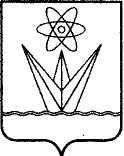 АДМИНИСТРАЦИЯ ЗАКРЫТОГО АДМИНИСТРАТИВНО – ТЕРРИТОРИАЛЬНОГО ОБРАЗОВАНИЯ  ГОРОДА ЗЕЛЕНОГОРСКА КРАСНОЯРСКОГО КРАЯП О С Т А Н О В Л Е Н И Е27.06.2019                                       г. Зеленогорск                                      № 109-пО внесении изменений в постановлениеАдминистрации ЗАТО г. Зеленогорскаот 12.11.2015 № 283-п «Об утверждениимуниципальной программы «Социальнаязащита и социальная поддержка населениягорода Зеленогорска»В связи с уточнением объема бюджетных ассигнований, предусмотренных на финансирование муниципальной программы «Социальная защита и социальная поддержка населения города Зеленогорска», утвержденной постановлением Администрации ЗАТО г. Зеленогорска от 12.11.2015 № 283-п, на основании Порядка формирования и реализации муниципальных программ, утвержденного постановлением Администрации ЗАТО г. Зеленогорска от 06.11.2015 № 275-п, руководствуясь Уставом города Зеленогорска, ПОСТАНОВЛЯЮ:1. Внести в постановление Администрации ЗАТО г. Зеленогорска от 12.11.2015 № 283-п «Об утверждении муниципальной программы «Социальная защита и социальная поддержка населения города Зеленогорска», следующие изменения:1.1. Пункт 3 изложить в следующей редакции:«3. Контроль за выполнением настоящего постановления возложить на заместителя Главы ЗАТО г. Зеленогорска по вопросам социальной сферы.».1.2. В приложении:1.2.1. В Паспорте муниципальной программы строку 10 изложить в следующей редакции:«														   ».1.2.2. Приложение № 2 изложить в редакции согласно приложению № 1 к настоящему постановлению.1.2.3. Приложение № 3 изложить в редакции согласно приложению № 2 к настоящему постановлению.1.2.4. В приложении № 5 (подпрограмма 1 «Реализация социальных гарантий и обязательств по поддержке отдельных категорий граждан»):1.2.4.1. В паспорте подпрограммы 1 муниципальной программы строку 8 изложить в следующей редакции:«».1.2.4.2. Приложение изложить в редакции согласно приложению № 3 к настоящему постановлению.2. Настоящее постановление вступает в силу в день, следующий за днём его опубликования в газете «Панорама».Глава ЗАТО г. Зеленогорска			              		    М.В. СперанскийПриложение № 2к постановлению АдминистрацииЗАТО г. Зеленогорскаот 27.06.2019 № 109-пПриложение № 3к муниципальной программе«Социальная защита и социальная поддержка населения города Зеленогорска»10.Ресурсное обеспечение муниципальной программыОбщий объем бюджетных ассигнований на реализацию муниципальной программы составляет 326 870,0324 тыс. руб., в том числе по годам:2019 год – 110 140,8324 тыс. руб., 2020 год – 108 364,600 тыс. руб.,2021 год – 108 364,600 тыс. руб., из нихза счет средств федерального бюджета – 750,000 тыс. руб., в том числе:2019 год – 750,000 тыс. руб.,2020 год – 0,000 тыс. руб.,2021 год – 0,000 тыс. руб.за счет средств краевого бюджета – 312 614,820 тыс. руб., в том числе:2019 год – 105 111,620 тыс. руб.,2020 год – 103 751,600 тыс. руб.,2021 год – 103 751,600 тыс. руб.за счет средств местного бюджета – 13 505,2124 тыс. руб., в том числе:2019 год – 4 279,2124 тыс. руб.,2020 год – 4 613,000 тыс. руб.,2021 год – 4 613,000 тыс. руб.8.Объемы и источники финансирования подпрограммы Общий объем бюджетных ассигнований на реализацию мероприятий подпрограммы составляет 13 475,800 тыс. руб., в том числе: 2019 год – 4 158,600 тыс. руб.,2020 год – 4 658,600 тыс. руб.,2021 год – 4 658,600 тыс. руб., из них за счет средств краевого бюджета – 136,800 тыс. руб., в том числе: 2019 год – 45,600 тыс. руб.,2020 год – 45,600 тыс. руб.,2021 год – 45,600 тыс. руб.за счет средств местного бюджета – 13 339,000 тыс. руб., в том числе: 2019 год – 4 113,000 тыс. руб.,2020 год – 4 613,000 тыс. руб.,2021 год – 4 613,000 тыс. руб.Приложение № 1к постановлению АдминистрацииЗАТО г. Зеленогорскаот 27.06.2019 № 109-пПриложение № 2к муниципальной программе«Социальная защита и социальнаяподдержка населения города Зеленогорска»Приложение № 1к постановлению АдминистрацииЗАТО г. Зеленогорскаот 27.06.2019 № 109-пПриложение № 2к муниципальной программе«Социальная защита и социальнаяподдержка населения города Зеленогорска»Приложение № 1к постановлению АдминистрацииЗАТО г. Зеленогорскаот 27.06.2019 № 109-пПриложение № 2к муниципальной программе«Социальная защита и социальнаяподдержка населения города Зеленогорска»Приложение № 1к постановлению АдминистрацииЗАТО г. Зеленогорскаот 27.06.2019 № 109-пПриложение № 2к муниципальной программе«Социальная защита и социальнаяподдержка населения города Зеленогорска»Приложение № 1к постановлению АдминистрацииЗАТО г. Зеленогорскаот 27.06.2019 № 109-пПриложение № 2к муниципальной программе«Социальная защита и социальнаяподдержка населения города Зеленогорска»Приложение № 1к постановлению АдминистрацииЗАТО г. Зеленогорскаот 27.06.2019 № 109-пПриложение № 2к муниципальной программе«Социальная защита и социальнаяподдержка населения города Зеленогорска»Приложение № 1к постановлению АдминистрацииЗАТО г. Зеленогорскаот 27.06.2019 № 109-пПриложение № 2к муниципальной программе«Социальная защита и социальнаяподдержка населения города Зеленогорска»Приложение № 1к постановлению АдминистрацииЗАТО г. Зеленогорскаот 27.06.2019 № 109-пПриложение № 2к муниципальной программе«Социальная защита и социальнаяподдержка населения города Зеленогорска»Приложение № 1к постановлению АдминистрацииЗАТО г. Зеленогорскаот 27.06.2019 № 109-пПриложение № 2к муниципальной программе«Социальная защита и социальнаяподдержка населения города Зеленогорска»Приложение № 1к постановлению АдминистрацииЗАТО г. Зеленогорскаот 27.06.2019 № 109-пПриложение № 2к муниципальной программе«Социальная защита и социальнаяподдержка населения города Зеленогорска»Информация о распределении планируемых объемов финансирования по подпрограммам, отдельным мероприятиям муниципальной программы «Социальная защита и социальная поддержка населения города Зеленогорска» Информация о распределении планируемых объемов финансирования по подпрограммам, отдельным мероприятиям муниципальной программы «Социальная защита и социальная поддержка населения города Зеленогорска» Информация о распределении планируемых объемов финансирования по подпрограммам, отдельным мероприятиям муниципальной программы «Социальная защита и социальная поддержка населения города Зеленогорска» Информация о распределении планируемых объемов финансирования по подпрограммам, отдельным мероприятиям муниципальной программы «Социальная защита и социальная поддержка населения города Зеленогорска» Информация о распределении планируемых объемов финансирования по подпрограммам, отдельным мероприятиям муниципальной программы «Социальная защита и социальная поддержка населения города Зеленогорска» Информация о распределении планируемых объемов финансирования по подпрограммам, отдельным мероприятиям муниципальной программы «Социальная защита и социальная поддержка населения города Зеленогорска» Информация о распределении планируемых объемов финансирования по подпрограммам, отдельным мероприятиям муниципальной программы «Социальная защита и социальная поддержка населения города Зеленогорска» Информация о распределении планируемых объемов финансирования по подпрограммам, отдельным мероприятиям муниципальной программы «Социальная защита и социальная поддержка населения города Зеленогорска» Информация о распределении планируемых объемов финансирования по подпрограммам, отдельным мероприятиям муниципальной программы «Социальная защита и социальная поддержка населения города Зеленогорска» Информация о распределении планируемых объемов финансирования по подпрограммам, отдельным мероприятиям муниципальной программы «Социальная защита и социальная поддержка населения города Зеленогорска» Информация о распределении планируемых объемов финансирования по подпрограммам, отдельным мероприятиям муниципальной программы «Социальная защита и социальная поддержка населения города Зеленогорска» Информация о распределении планируемых объемов финансирования по подпрограммам, отдельным мероприятиям муниципальной программы «Социальная защита и социальная поддержка населения города Зеленогорска» Информация о распределении планируемых объемов финансирования по подпрограммам, отдельным мероприятиям муниципальной программы «Социальная защита и социальная поддержка населения города Зеленогорска» Информация о распределении планируемых объемов финансирования по подпрограммам, отдельным мероприятиям муниципальной программы «Социальная защита и социальная поддержка населения города Зеленогорска» Информация о распределении планируемых объемов финансирования по подпрограммам, отдельным мероприятиям муниципальной программы «Социальная защита и социальная поддержка населения города Зеленогорска» Информация о распределении планируемых объемов финансирования по подпрограммам, отдельным мероприятиям муниципальной программы «Социальная защита и социальная поддержка населения города Зеленогорска» № п/пСтатус
(муниципальная программа,
подпрограмма, отдельное мероприятие программы)Статус
(муниципальная программа,
подпрограмма, отдельное мероприятие программы)Наименование 
программы,подпрограммы, отдельного мероприятия программыНаименование 
программы,подпрограммы, отдельного мероприятия программыНаименование главного распорядителя средств местного бюджета (ГРБС)Наименование главного распорядителя средств местного бюджета (ГРБС)Код бюджетной
классификацииКод бюджетной
классификацииКод бюджетной
классификацииКод бюджетной
классификацииКод бюджетной
классификацииПланируемые объемы финансирования(тыс. руб.)Планируемые объемы финансирования(тыс. руб.)Планируемые объемы финансирования(тыс. руб.)Планируемые объемы финансирования(тыс. руб.)Планируемые объемы финансирования(тыс. руб.)№ п/пСтатус
(муниципальная программа,
подпрограмма, отдельное мероприятие программы)Статус
(муниципальная программа,
подпрограмма, отдельное мероприятие программы)Наименование 
программы,подпрограммы, отдельного мероприятия программыНаименование 
программы,подпрограммы, отдельного мероприятия программыНаименование главного распорядителя средств местного бюджета (ГРБС)Наименование главного распорядителя средств местного бюджета (ГРБС)ГРБСРзПрЦСРЦСРВР2019 год2019 год2020 год2021 годИтого на2019-2021годы1.Муниципальная программаМуниципальная программаСоциальная защита и социальная поддержка населения города ЗеленогорскаСоциальная защита и социальная поддержка населения города Зеленогорскавсего расходные
обязательства по программевсего расходные
обязательства по программеXX01000000000100000000X110 140,8324110 140,8324108 364,600108 364,600326 870,03241.Муниципальная программаМуниципальная программаСоциальная защита и социальная поддержка населения города ЗеленогорскаСоциальная защита и социальная поддержка населения города Зеленогорскав том числе по ГРБСв том числе по ГРБСXXXXXXXXXX1.Муниципальная программаМуниципальная программаСоциальная защита и социальная поддержка населения города ЗеленогорскаСоциальная защита и социальная поддержка населения города ЗеленогорскаУСЗНУСЗН012XXXX108 974,620108 974,620108 364,600108 364,600325 703,8201.Муниципальная программаМуниципальная программаСоциальная защита и социальная поддержка населения города ЗеленогорскаСоциальная защита и социальная поддержка населения города ЗеленогорскаОГХОГХ013XXXX156,2124156,21240,0000,000156,21241.Муниципальная программаМуниципальная программаСоциальная защита и социальная поддержка населения города ЗеленогорскаСоциальная защита и социальная поддержка населения города ЗеленогорскаУправление образованияУправление образования014ХХХХ1 010,0001 010,0000,0000,0001 010,0001.1.Подпрограмма 1Подпрограмма 1Реализация социальных гарантий и обязательств по поддержке отдельных категорий граждан  Реализация социальных гарантий и обязательств по поддержке отдельных категорий граждан  всего расходные
обязательства по подпрограммевсего расходные
обязательства по подпрограммеXX01100000000110000000X4 158,6004 158,6004 658,6004 658,60013 475,8001.1.Подпрограмма 1Подпрограмма 1Реализация социальных гарантий и обязательств по поддержке отдельных категорий граждан  Реализация социальных гарантий и обязательств по поддержке отдельных категорий граждан  в том числе по ГРБСв том числе по ГРБСXXXXXXXXXX1.1.Подпрограмма 1Подпрограмма 1Реализация социальных гарантий и обязательств по поддержке отдельных категорий граждан  Реализация социальных гарантий и обязательств по поддержке отдельных категорий граждан  УСЗНУСЗН012XXXX4 158,6004 158,6004 658,6004 658,60013 475,800№ п/пСтатус
(муниципальная программа,
подпрограмма, отдельное мероприятие программы) Статус
(муниципальная программа,
подпрограмма, отдельное мероприятие программы) Наименование 
программы,подпрограммы, отдельного мероприятия программыНаименование 
программы,подпрограммы, отдельного мероприятия программыНаименование главного распорядителя средств местного бюджета (ГРБС)Наименование главного распорядителя средств местного бюджета (ГРБС)Код бюджетной
классификацииКод бюджетной
классификацииКод бюджетной
классификацииКод бюджетной
классификацииКод бюджетной
классификацииПланируемые объемы финансирования(тыс. руб.)Планируемые объемы финансирования(тыс. руб.)Планируемые объемы финансирования(тыс. руб.)Планируемые объемы финансирования(тыс. руб.)Планируемые объемы финансирования(тыс. руб.)№ п/пСтатус
(муниципальная программа,
подпрограмма, отдельное мероприятие программы) Статус
(муниципальная программа,
подпрограмма, отдельное мероприятие программы) Наименование 
программы,подпрограммы, отдельного мероприятия программыНаименование 
программы,подпрограммы, отдельного мероприятия программыНаименование главного распорядителя средств местного бюджета (ГРБС)Наименование главного распорядителя средств местного бюджета (ГРБС)ГРБСРзПрЦСРЦСРВР2019 год2019 год2020 год2021 годИтого на2019-2021годы1.2.Подпрограмма 2 Подпрограмма 2 Повышение качества и доступности социальных услуг Повышение качества и доступности социальных услуг всего расходные
обязательства по подпрограммевсего расходные
обязательства по подпрограммеXX01200000000120000000X69 111,52069 111,52068 134,50068 134,500205 380,5201.2.Подпрограмма 2 Подпрограмма 2 Повышение качества и доступности социальных услуг Повышение качества и доступности социальных услуг в том числе по ГРБСв том числе по ГРБСXXXXXXXXXX1.2.Подпрограмма 2 Подпрограмма 2 Повышение качества и доступности социальных услуг Повышение качества и доступности социальных услуг УСЗНУСЗН012XXXX69 111,52069 111,52068 134,50068 134,500205 380,5201.3.Подпрограмма 3 Подпрограмма 3 Обеспечение своевременного и качественного исполнения переданных государственных полномочий по приему граждан, сбору документов, ведению базы данных получателей субсидий и мер социальной поддержкиОбеспечение своевременного и качественного исполнения переданных государственных полномочий по приему граждан, сбору документов, ведению базы данных получателей субсидий и мер социальной поддержкивсего расходные обязательства по подпрограммевсего расходные обязательства по подпрограммеXX01300000000130000000X35 704,50035 704,50035 571,50035 571,500106 847,5001.3.Подпрограмма 3 Подпрограмма 3 Обеспечение своевременного и качественного исполнения переданных государственных полномочий по приему граждан, сбору документов, ведению базы данных получателей субсидий и мер социальной поддержкиОбеспечение своевременного и качественного исполнения переданных государственных полномочий по приему граждан, сбору документов, ведению базы данных получателей субсидий и мер социальной поддержкив том числе по ГРБСв том числе по ГРБСXXXXXXXXXX1.3.Подпрограмма 3 Подпрограмма 3 Обеспечение своевременного и качественного исполнения переданных государственных полномочий по приему граждан, сбору документов, ведению базы данных получателей субсидий и мер социальной поддержкиОбеспечение своевременного и качественного исполнения переданных государственных полномочий по приему граждан, сбору документов, ведению базы данных получателей субсидий и мер социальной поддержкиУСЗНУСЗН012XXXX35 704,50035 704,50035 571,50035 571,500106 847,5001.4.Подпрограмма 4Подпрограмма 4Доступная средаДоступная средавсего расходные обязательства по подпрограммевсего расходные обязательства по подпрограммеXX01400000000140000000X1 166,21241 166,21240,0000,0001 166,21241.4.Подпрограмма 4Подпрограмма 4Доступная средаДоступная средав том числе по ГРБСв том числе по ГРБСXXXXXXXXXX1.4.Подпрограмма 4Подпрограмма 4Доступная средаДоступная средаОГХОГХ013XXXX156,2124156,21240,0000,000156,21241.4.Подпрограмма 4Подпрограмма 4Доступная средаДоступная средаУправление образованияУправление образования014ХХХХ1 010,0001 010,0000,0000,0001 010,000Информация о распределении планируемых объемов финансирования муниципальной программы «Социальная защита и социальная поддержка населения города Зеленогорска» по источникам финансированияИнформация о распределении планируемых объемов финансирования муниципальной программы «Социальная защита и социальная поддержка населения города Зеленогорска» по источникам финансированияИнформация о распределении планируемых объемов финансирования муниципальной программы «Социальная защита и социальная поддержка населения города Зеленогорска» по источникам финансированияИнформация о распределении планируемых объемов финансирования муниципальной программы «Социальная защита и социальная поддержка населения города Зеленогорска» по источникам финансированияИнформация о распределении планируемых объемов финансирования муниципальной программы «Социальная защита и социальная поддержка населения города Зеленогорска» по источникам финансированияИнформация о распределении планируемых объемов финансирования муниципальной программы «Социальная защита и социальная поддержка населения города Зеленогорска» по источникам финансированияИнформация о распределении планируемых объемов финансирования муниципальной программы «Социальная защита и социальная поддержка населения города Зеленогорска» по источникам финансирования№ п/пСтатус (программа, подпрограмма, отдельные мероприятия программы) Статус (программа, подпрограмма, отдельные мероприятия программы) Наименование муниципальной
программы, подпрограммы
программы, отдельного мероприятия программыИсточник финансированияПланируемые объемы финансирования
(тыс. руб.)Планируемые объемы финансирования
(тыс. руб.)Планируемые объемы финансирования
(тыс. руб.)Планируемые объемы финансирования
(тыс. руб.)Планируемые объемы финансирования
(тыс. руб.)№ п/пСтатус (программа, подпрограмма, отдельные мероприятия программы) Статус (программа, подпрограмма, отдельные мероприятия программы) Наименование муниципальной
программы, подпрограммы
программы, отдельного мероприятия программыИсточник финансирования2019 год2020 год2021 годИтого
на 2019-2021годыИтого
на 2019-2021годы№ п/пСтатус (программа, подпрограмма, отдельные мероприятия программы) Статус (программа, подпрограмма, отдельные мероприятия программы) Наименование муниципальной
программы, подпрограммы
программы, отдельного мероприятия программыИсточник финансирования2019 год2020 год2021 годИтого
на 2019-2021годыИтого
на 2019-2021годы1.Муниципальная программаМуниципальная программаСоциальная защита и социальная поддержка населения города ЗеленогорскаВсего 110 140,8324108 364,600108 364,600326 870,0324326 870,03241.Муниципальная программаМуниципальная программаСоциальная защита и социальная поддержка населения города Зеленогорскав том числе:ХХХХХ1.Муниципальная программаМуниципальная программаСоциальная защита и социальная поддержка населения города Зеленогорскафедеральный бюджет750,000--750,000750,0001.Муниципальная программаМуниципальная программаСоциальная защита и социальная поддержка населения города Зеленогорскакраевой бюджет105 111,620103 751,600103 751,600312 614,820312 614,8201.Муниципальная программаМуниципальная программаСоциальная защита и социальная поддержка населения города Зеленогорскаместный бюджет4 279,21244 613,0004 613,00013 505,212413 505,21241.Муниципальная программаМуниципальная программаСоциальная защита и социальная поддержка населения города Зеленогорскавнебюджетные источники-----1.1.Подпрограмма 1 Подпрограмма 1 Реализация социальных гарантий и обязательств по поддержке отдельных категорий граждан  Всего4 158,6004 658,6004 658,60013 475,80013 475,8001.1.Подпрограмма 1 Подпрограмма 1 Реализация социальных гарантий и обязательств по поддержке отдельных категорий граждан  в том числе:ХХХХХ1.1.Подпрограмма 1 Подпрограмма 1 Реализация социальных гарантий и обязательств по поддержке отдельных категорий граждан  федеральный бюджет-----1.1.Подпрограмма 1 Подпрограмма 1 Реализация социальных гарантий и обязательств по поддержке отдельных категорий граждан  краевой бюджет45,60045,60045,600136,800136,8001.1.Подпрограмма 1 Подпрограмма 1 Реализация социальных гарантий и обязательств по поддержке отдельных категорий граждан  местный бюджет4 113,0004 613,0004 613,00013 339,00013 339,0001.1.Подпрограмма 1 Подпрограмма 1 Реализация социальных гарантий и обязательств по поддержке отдельных категорий граждан  внебюджетные источники-----№ п/пСтатус (программа, подпрограмма, отдельные мероприятия программы)Статус (программа, подпрограмма, отдельные мероприятия программы)Наименование муниципальной
программы, подпрограммы
программы, отдельного мероприятия программыИсточник финансированияПланируемые объемы финансирования
(тыс. руб.)Планируемые объемы финансирования
(тыс. руб.)Планируемые объемы финансирования
(тыс. руб.)Планируемые объемы финансирования
(тыс. руб.)Планируемые объемы финансирования
(тыс. руб.)№ п/пСтатус (программа, подпрограмма, отдельные мероприятия программы)Статус (программа, подпрограмма, отдельные мероприятия программы)Наименование муниципальной
программы, подпрограммы
программы, отдельного мероприятия программыИсточник финансирования2019 год2020 год2021 годИтого
на 2019-2021годыИтого
на 2019-2021годы1.2.Подпрограмма 2 Подпрограмма 2 Повышение качества и доступности социальных услуг Всего 69 111,52068 134,50068 134,500205 380,520205 380,5201.2.Подпрограмма 2 Подпрограмма 2 Повышение качества и доступности социальных услуг в том числе:ХХХХХ1.2.Подпрограмма 2 Подпрограмма 2 Повышение качества и доступности социальных услуг федеральный бюджет-----1.2.Подпрограмма 2 Подпрограмма 2 Повышение качества и доступности социальных услуг краевой бюджет69 111,52068 134,50068 134,500205 380,520205 380,5201.2.Подпрограмма 2 Подпрограмма 2 Повышение качества и доступности социальных услуг местный бюджет-----1.2.Подпрограмма 2 Подпрограмма 2 Повышение качества и доступности социальных услуг внебюджетные источники-----1.3.Подпрограмма 3 Подпрограмма 3 Обеспечение своевременного и качественного исполнения переданных государственных полномочий по приему граждан, сбору документов, ведению базы данных получателей субсидий и мер социальной поддержки Всего 35 704,50035 571,50035 571,500106 847,500106 847,5001.3.Подпрограмма 3 Подпрограмма 3 Обеспечение своевременного и качественного исполнения переданных государственных полномочий по приему граждан, сбору документов, ведению базы данных получателей субсидий и мер социальной поддержки в том числе:ХХХХХ1.3.Подпрограмма 3 Подпрограмма 3 Обеспечение своевременного и качественного исполнения переданных государственных полномочий по приему граждан, сбору документов, ведению базы данных получателей субсидий и мер социальной поддержки федеральный бюджет-----1.3.Подпрограмма 3 Подпрограмма 3 Обеспечение своевременного и качественного исполнения переданных государственных полномочий по приему граждан, сбору документов, ведению базы данных получателей субсидий и мер социальной поддержки краевой бюджет35 704,50035 571,50035 571,500106 847,500106 847,5001.3.Подпрограмма 3 Подпрограмма 3 Обеспечение своевременного и качественного исполнения переданных государственных полномочий по приему граждан, сбору документов, ведению базы данных получателей субсидий и мер социальной поддержки местный бюджет-----1.3.Подпрограмма 3 Подпрограмма 3 Обеспечение своевременного и качественного исполнения переданных государственных полномочий по приему граждан, сбору документов, ведению базы данных получателей субсидий и мер социальной поддержки внебюджетные источники-----1.4.Подпрограмма 4Подпрограмма 4Доступная средаВсего 1 166,21240,0000,0001 166,21241 166,21241.4.Подпрограмма 4Подпрограмма 4Доступная средав том числе:ХХХХХ1.4.Подпрограмма 4Подпрограмма 4Доступная средафедеральный бюджет750,000--750,000750,0001.4.Подпрограмма 4Подпрограмма 4Доступная средакраевой бюджет250,000--250,000250,0001.4.Подпрограмма 4Подпрограмма 4Доступная средаместный бюджет166,21240,0000,000166,2124166,21241.4.Подпрограмма 4Подпрограмма 4Доступная средавнебюджетные источники-----Приложение № 3к постановлению АдминистрацииЗАТО г. Зеленогорскаот 27.06.2019 № 109-пПриложениек подпрограмме «Реализация социальных гарантийи обязательств по поддержке отдельных категорий граждан» Приложение № 3к постановлению АдминистрацииЗАТО г. Зеленогорскаот 27.06.2019 № 109-пПриложениек подпрограмме «Реализация социальных гарантийи обязательств по поддержке отдельных категорий граждан» Приложение № 3к постановлению АдминистрацииЗАТО г. Зеленогорскаот 27.06.2019 № 109-пПриложениек подпрограмме «Реализация социальных гарантийи обязательств по поддержке отдельных категорий граждан» Приложение № 3к постановлению АдминистрацииЗАТО г. Зеленогорскаот 27.06.2019 № 109-пПриложениек подпрограмме «Реализация социальных гарантийи обязательств по поддержке отдельных категорий граждан» Приложение № 3к постановлению АдминистрацииЗАТО г. Зеленогорскаот 27.06.2019 № 109-пПриложениек подпрограмме «Реализация социальных гарантийи обязательств по поддержке отдельных категорий граждан» Приложение № 3к постановлению АдминистрацииЗАТО г. Зеленогорскаот 27.06.2019 № 109-пПриложениек подпрограмме «Реализация социальных гарантийи обязательств по поддержке отдельных категорий граждан» Приложение № 3к постановлению АдминистрацииЗАТО г. Зеленогорскаот 27.06.2019 № 109-пПриложениек подпрограмме «Реализация социальных гарантийи обязательств по поддержке отдельных категорий граждан» Приложение № 3к постановлению АдминистрацииЗАТО г. Зеленогорскаот 27.06.2019 № 109-пПриложениек подпрограмме «Реализация социальных гарантийи обязательств по поддержке отдельных категорий граждан» Приложение № 3к постановлению АдминистрацииЗАТО г. Зеленогорскаот 27.06.2019 № 109-пПриложениек подпрограмме «Реализация социальных гарантийи обязательств по поддержке отдельных категорий граждан» Перечень мероприятий подпрограммы «Реализация социальных гарантий и обязательств по поддержке отдельных категорий граждан»с указанием объемов средств на их реализацию и ожидаемых результатовПеречень мероприятий подпрограммы «Реализация социальных гарантий и обязательств по поддержке отдельных категорий граждан»с указанием объемов средств на их реализацию и ожидаемых результатовПеречень мероприятий подпрограммы «Реализация социальных гарантий и обязательств по поддержке отдельных категорий граждан»с указанием объемов средств на их реализацию и ожидаемых результатовПеречень мероприятий подпрограммы «Реализация социальных гарантий и обязательств по поддержке отдельных категорий граждан»с указанием объемов средств на их реализацию и ожидаемых результатовПеречень мероприятий подпрограммы «Реализация социальных гарантий и обязательств по поддержке отдельных категорий граждан»с указанием объемов средств на их реализацию и ожидаемых результатовПеречень мероприятий подпрограммы «Реализация социальных гарантий и обязательств по поддержке отдельных категорий граждан»с указанием объемов средств на их реализацию и ожидаемых результатовПеречень мероприятий подпрограммы «Реализация социальных гарантий и обязательств по поддержке отдельных категорий граждан»с указанием объемов средств на их реализацию и ожидаемых результатовПеречень мероприятий подпрограммы «Реализация социальных гарантий и обязательств по поддержке отдельных категорий граждан»с указанием объемов средств на их реализацию и ожидаемых результатовПеречень мероприятий подпрограммы «Реализация социальных гарантий и обязательств по поддержке отдельных категорий граждан»с указанием объемов средств на их реализацию и ожидаемых результатовПеречень мероприятий подпрограммы «Реализация социальных гарантий и обязательств по поддержке отдельных категорий граждан»с указанием объемов средств на их реализацию и ожидаемых результатовПеречень мероприятий подпрограммы «Реализация социальных гарантий и обязательств по поддержке отдельных категорий граждан»с указанием объемов средств на их реализацию и ожидаемых результатовПеречень мероприятий подпрограммы «Реализация социальных гарантий и обязательств по поддержке отдельных категорий граждан»с указанием объемов средств на их реализацию и ожидаемых результатовПеречень мероприятий подпрограммы «Реализация социальных гарантий и обязательств по поддержке отдельных категорий граждан»с указанием объемов средств на их реализацию и ожидаемых результатовПеречень мероприятий подпрограммы «Реализация социальных гарантий и обязательств по поддержке отдельных категорий граждан»с указанием объемов средств на их реализацию и ожидаемых результатовПеречень мероприятий подпрограммы «Реализация социальных гарантий и обязательств по поддержке отдельных категорий граждан»с указанием объемов средств на их реализацию и ожидаемых результатов